К сожалению, погрузившись в интернет-паутину, многие люди зачастую теряют связь с реальностью. На смену настоящим друзьям приходят виртуальные, а веселые встречи в кафе заменяются общением в социальных сетях.При всех преимуществах всемирной сети нельзя забывать и о реальном мире. Международный день без интернета помогает вспомнить о том, как прекрасна настоящая жизнь. В последнее воскресенье января многие общественные организации проводят акции, предлагающие на один день отказаться от онлайн-игр, социальных сетей и поисковых систем.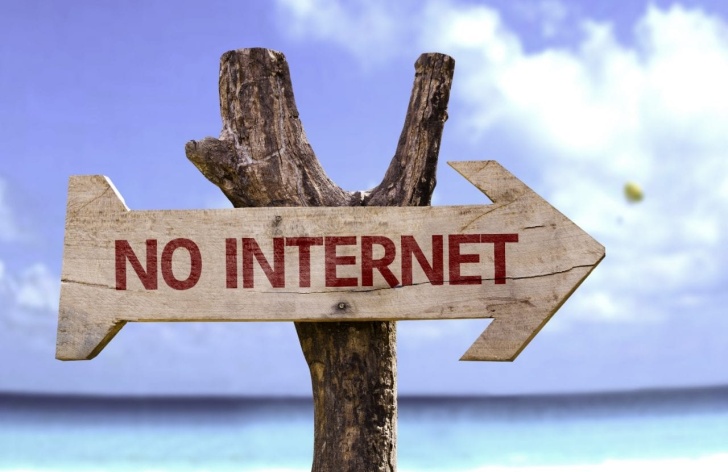 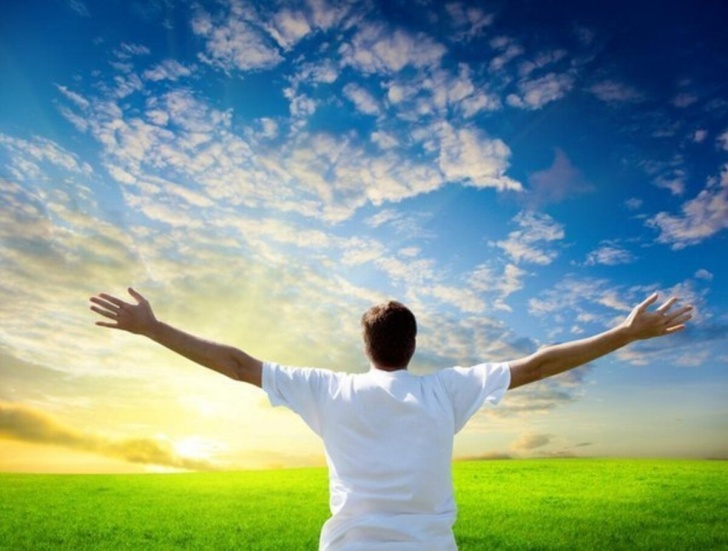 Смоленское областное государственное бюджетное учреждение«Гагаринский социально-реабилитационный центр для несовершеннолетних «Яуза»(СОГБУ СРЦН «Яуза»)215047 Смоленская область, Гагаринский район с. Карманово ул. Октябрьская д.8 тел. 8-(48135) 7-78-59,  тел./факс 8(48135) 7-79-23Международный день БЕЗ интернета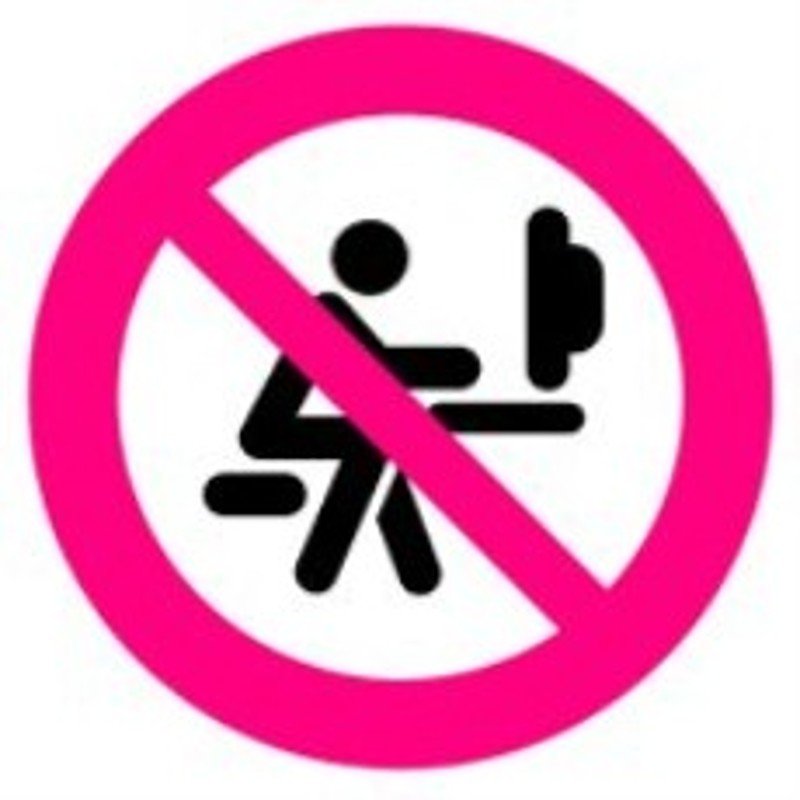 Памятка для родителей и детей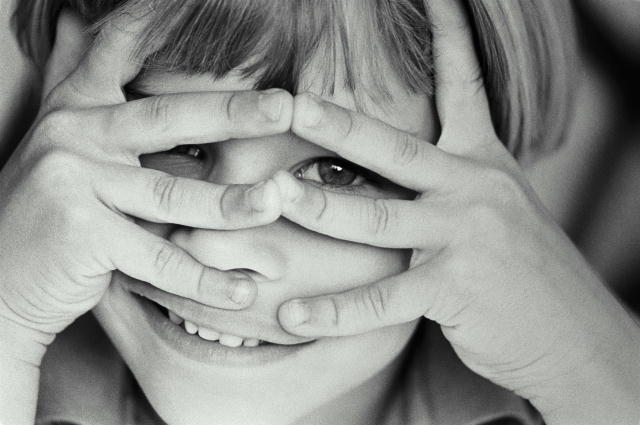 с. КармановоСовременное человечество настолько привыкло к Интернету, что уже не представляет без него свою жизнь. Одни используют его для поиска необходимой информации и получения новых знаний, другим он нужен для заключения выгодных деловых связей, третьи все свое свободное время тратят на общение в социальных сетях. К сожалению, погрузившись в интернет-паутину, многие люди зачастую теряют связь с реальностью. На смену настоящим друзьям приходят виртуальные, а веселые встречи в кафе заменяются общением в социальных сетях.В последние десятилетия зависимость от интернета приобрела угрожающие масштабы, поэтому в Европе была введена традиция отмечать памятный день в конце января (конкретной даты нет, праздничные мероприятия проходят в последнее воскресенье месяца).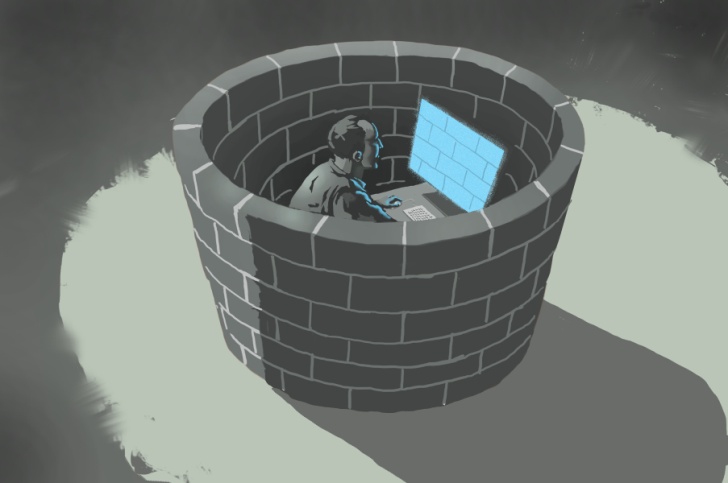 ТрадицииТрадиции праздника до неприличия простые. Людям стоит всего лишь отказаться на день от интернета, а может и вовсе от электронных устройств.Как можно прожить день без интернета?Составьте план, чем займетесь в свободное время: так будет меньше соблазн взять в руки телефон и час-другой провести в социальных сетях. Этому празднику можно посвятить целое мероприятие:это шанс для магазинов «Все для рукоделия» устроить презентацию товаровэто турниры настольных игр (от шашек-шахмат до «Шакала» и «Монополии»это игровые квесты, в которых все происходит по-настоящемуэто праздник с творческими мастер-классами, на которых люди с удивлением приобретают хоббиэто танцевальные флешмобы, спортивные соревнования и музыкальные вечеринкиэто катание на санках, коньках и лыжахПровести это время можно с семьёй, друзьями. Прогуляйтесь на свежем воздухе в парке, возможно, вы удивитесь тому, насколько красив ваш город, посёлок. Общайтесь вживую, а не печатая безэмоциональные сообщения.Международный день без интернета — довольно необычный праздник. Однако не стоит обходить его стороной, ведь это отличная возможность провести время с близкими или заняться любимым делом, от которого вечно отвлекает бесполезный серфинг интернет-страница. Наконец дочитать любимую книгу, слепить снеговика с детьми, насладиться чашкой горячего какао после морозной прогулки, заняться всем, что было отложено на потом. Пригласить в гости приятелей, а тем, кто живет далеко – написать настоящее, бумажное письмо.Традиция отправлять письма и открытки в этот и другие необычные праздники становится все популярнее. Если вы встречаете праздник вдалеке от дома, приобретите красивую открытку и отправьте ее на свой домашний адрес. Просто так. Самому себе.